„W wychowaniu chodzi właśnie o to,ażeby człowiek stawał się coraz bardziej człowiekiemo to, ażeby bardziej był, a nie tylko więcej miał,aby więc poprzez wszystko, co ma co posiada,umiał bardziej i pełniej być człowiekiem,to znaczy, ażeby równieżumiał bardziej być nie tylko z drugimi, ale i dla drugich”Jan Paweł II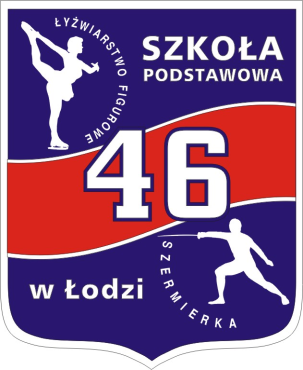 PROGRAMWYCHOWAWCZO - PROFILAKTYCZNYSZKOŁY PODSTAWOWEJNR 46 IM. JÓZEFA CHEŁMOŃSKIEGOW ŁODZI     Spis treści: PODSTAWA PRAWNA WSTĘP / DIAGNOZA ZAŁOŻENIA PROGRAMOWE MISJA SZKOŁY MODEL ABSOLWENTA SZKOŁY CELE PROGRAMU RODZAJE DZIAŁALNOŚCI REALIZATORZY I ODBIORCY PROGRAMU KATALOG WARTOŚCI METODY I FORMY REALIZACJI ZADAŃ ORGANIZACJA POMOCY W SYTUACJI ZAGROŻENIAPARTNERZY SZKOLYSTAŁE UROCZYSTOŚCI SZKOLNEZADANIA PROGRAMUSPODZIEWANE EFEKTYUSTALENIA KOŃCOWEI. PODSTAWA PRAWNAKonstytucja Rzeczpospolitej PolskiejUstawa z dnia 26 stycznia 1982 r. – Karta Nauczyciela (Dz. U. z 2018 r. poz. 967 i 2245 oraz z 2019 r. poz. 730 i 1287)Ustawa z 14 grudnia 2016 r. – Prawo oświatowe (Dz. U. z 2019 r. poz. 1148 ze zm.)Konwencja o Prawach Dziecka, przyjęta przez Zgromadzenie Ogólne NarodówZjednoczonych z 20 listopada 1989 r. (Dz. U. z 1991 r. nr 120, poz. 526)Rozporządzenie Ministra Edukacji Narodowej z 25 sierpnia 2017 r. w sprawie sposobu prowadzenia przez publiczne przedszkola, szkoły i placówki dokumentacji przebiegu nauczania, działalności wychowawczej i opiekuńczej oraz rodzajów tej dokumentacji                    ( Dz. U. z 2017r. poz. 1646 ze zm.)Rozporządzenie Ministra Edukacji Narodowej z dnia 9 sierpnia 2017r. w sprawie zasadorganizacji i udzielania pomocy psychologiczno – pedagogicznej w publicznychprzedszkolach, szkołach i placówkach (Dz. U. z 2017 r. poz.1591 ze zm.)Ustawa z 26 października 1982r. o wychowaniu w trzeźwości i przeciwdziałaniualkoholizmowi (tekst jedn. Dz. U. z 2016 r. poz. 487)Ustawa z 29 lipca 2005r. o przeciwdziałaniu narkomanii (tekst jedn. Dz. U. z 2017 r. poz. 783)Ustawa z 22 lutego 2019 r. o zmianie ustawy o ochronie zdrowia przed następstwamiużywania tytoniu i wyrobów tytoniowych ( Dz. U. 2019 r. poz.638)Rozporządzenie Ministra Edukacji Narodowej z 18 sierpnia 2015 r. w sprawie zakresui form prowadzenia w szkołach i placówkach systemu oświaty działalności wychowawczej, edukacyjnej, informacyjnej i profilaktycznej w celu przeciwdziałania narkomanii (Dz. U.z 2015 r. poz.1249 ze zm.)Rozporządzenie Ministra Zdrowia z dnia 26 sierpnia 2015 r. w sprawie grup środków spożywczych przeznaczonych do sprzedaży dzieciom i młodzieży w jednostkach systemuoświaty oraz wymagań, jakie muszą spełniać środki spożywcze stosowane w ramachżywienia zbiorowego dzieci i młodzieży w tych jednostkach (Dz. U. z 2015 r. poz. 1256) Rozporządzenie MEN z dnia 14 lutego 2017 r. w sprawie podstawy programowejwychowania przedszkolnego oraz kształcenia ogólnego dla szkoły podstawowej, w tym dla uczniów z niepełnosprawnością intelektualną w stopniu umiarkowanym lub znacznym, kształcenia ogólnego dla branżowej szkoły I stopnia, kształcenia ogólnego dla szkoły specjalnej przysposabiającej do pracy oraz kształcenia ogólnego dla szkoły policealnej (Dz. U. z 2017 r. poz. 356) Rozporządzenie Ministra Edukacji Narodowej z dnia 28 sierpnia 2017 r. zmieniające rozporządzenie w sprawie zasad udzielania i organizacji pomocy psychologiczno-pedagogicznej w publicznych przedszkolach, szkołach i placówkach ( Dz. U. poz.1591)Ustawa z dnia 11 września 2015 r. o zdrowiu publicznym ( Dz. U. 2015 poz.1916)Ustawa w sprawie Narodowego Programu Zdrowia na lata 2016-2020 ( Dz. U. 2016 poz.1492)Rozporządzenie Rady Ministrów z dnia 4 sierpnia 2016 r. w sprawie Narodowego Programu Zdrowia na lata 2016–2020 ( Dz. U. 2016 poz.1492)Rozporządzenie Ministra Edukacji Narodowej z dnia 09 sierpnia 2017 r. w sprawiewarunków organizowania kształcenia, wychowania i opieki dla dzieci i młodzieżyniepełnosprawnych, niedostosowanych społecznie i zagrożonych niedostosowaniemspołecznym  (Dz. U. z  2017r. poz. 1578)Rozporządzenie Ministra Edukacji Narodowej z dnia 11 sierpnia 2017 r. w sprawie wymagań wobec szkół i placówek (Dz. U. z 2017 r. poz.1611 ze zm.), (Dz. U. z 2019 r. poz.1575)Rozporządzenie Ministra Edukacji Narodowej z dnia 3 sierpnia 2018 r. w sprawie wykazuzajęć prowadzonych bezpośrednio z uczniami lub wychowankami albo na ich rzecz przeznauczycieli poradni psychologiczno-pedagogicznych oraz nauczycieli: pedagogów,psychologów, logopedów, terapeutów pedagogicznych i doradców zawodowych (Dz. U.poz. 1601)Statut Szkoły Podstawowej nr 46 w Łodzi im. J. Chełmońskiego.II. WSTĘP O szkole.Należymy do elitarnego grona szkół w skali kraju, które kształcą i doskonalą przyszłych łyżwiarzy figurowych. Corocznie organizujemy Dziecięcą Rewię na Lodzie, w której uczestniczą całe rodziny, władze samorządowe i lokalna społeczność. Nasi młodzi sportowcy odnoszą znaczące sukcesy w kraju i na zawodach o randze międzynarodowej. Jesteśmy otwarci na współpracę z rodzicami/ opiekunami prawnymi uczniów, a także ześrodowiskiem lokalnym, instytucjami i organizacjami wspierającymi pracę szkoły. W bliskiejokolicy szkoły działa świetlica środowiskowa TPD i Klub Sąsiedzki, czynne do późnych godzinwieczornych, w których nasi uczniowie mogą bezpiecznie spędzać czas wolny.W ostatnich miesiącach nasza szkoła przyjęła ponad 80 uczniów z Ukrainy, mamy również dzieci z Białorusi. Wszystkich naszych uczniów staramy się objąć  pomocą psychologiczno- pedagogiczną, kształtować  postawy ukierunkowane na prawdę, dobro i piękno, uzdalniające do odpowiedzialnych decyzji. Diagnoza środowiska szkolnegoDiagnozę przeprowadzono w oparciu o:- wyniki ewaluacji Programu Wychowawczo - Profilaktycznego w roku szkolnym 2021/2022- arkusze klasyfikacyjne klas I-III i IV-VIII- sprawozdania wychowawców, psychologa, pedagoga, świetlicy z realizacji zadań programu   wychowawczo - profilaktycznego- dokumenty szkolne (raporty, dzienniki klasowe, pracy pedagoga, psychologa, świetlicy szkolnej)  - arkusz diagnostyczny szkoły (opracowany na podstawie arkuszy diagnostycznych klas)- ankiety, obserwacje, informacje od nauczycieli, rodziców, uczniów, samorządu uczniowskiego      i środowiska lokalnego- potrzeby środowiska szkolnego, w tym oczekiwania uczniów, rodziców, nauczycieli i innych pracowników szkoły.Analiza powyższych dokumentów umożliwiła określenie czynników chroniących - służących pozytywnemu funkcjonowaniu dziecka w środowisku szkolnym i lokalnym oraz czynników ryzyka, ograniczających jego prawidłowy rozwój i sprzyjających zachowaniom ryzykownym.Mocne strony szkoły w aspekcie występowania czynników chroniącychPrzejrzysty i obowiązujący wszystkich regulamin współżycia społecznego, oparty na otwartej komunikacji, prawach i obowiązkach, bazujący na ogólnie przyjętych zasadach współżycia społecznego. System rozwiązań organizacyjnych służących bezpieczeństwu (monitoring, dyżur pracownika szkoły przy portierni).  Dobra baza lokalowa do zajęć sportowo – ruchowych ( sala gimnastyczna, boisko wielofunkcyjne, plac zabaw).     Jadalnia, świetlica, biblioteka.   Gabinet psychologa/pedagoga/pedagoga specjalnego i pielęgniarki.  W każdej klasie jest komputer, w części klas I-VIII  tablica interaktywna.   Dbałość o zabezpieczenie socjalne uczniów z rodzin znajdujących się w trudnej sytuacji materialnej i życiowej.    Merytoryczne i specjalistycznie przygotowanie nauczycieli do prowadzenia działań edukacyjnych, wychowawczych i profilaktycznych.Wprowadzanie  innowacji w pracy z dziećmi i młodzieżą.    Bogata oferta edukacyjna i osiągnięcia szkoły.        Dobra współpraca z rodzicami/ opiekunami uczniów, środowiskiem lokalnym, instytucjami  i organizacjami wspierającymi pracę szkoły.62% ankietowanych  rodziców uznało, że szkoła obecnie zapewnia wsparcie uczniom,                  a rodzice mogą korzystać z pomocy w trakcie zebrań ( również online), konsultacji indywidualnych z wychowawcą, pedagogiem, psychologiem.71% ankietowanych uczniów czuje się w szkole bezpiecznie, a rażące naruszenie regulaminu szkoły odnotowuje się incydentalnie.84% uczniów uważa, że nauczyciele są dla nich życzliwi i pomocni.88% rodziców i 80% uczniów uznało, że w szkole przekazywana jest wiedza na temat zagrożeń i uzależnień. 98% uczniów jest świadomych zagrożeń wynikających z uzależnień.W czasie epidemii COVID-19  cała społeczność szkolna ( uczniowie, rodzice i nauczyciele)  efektywnie realizowali nauczanie zdalne.Szkoła przestrzega wytycznych MEN  i GIS dot. zagrożeń epidemiologicznych – zostały wypracowane i wdrożone odpowiednie procedury.W szkole szczególną wagę przywiązuje się do promocji zdrowia i profilaktyki zaburzeń psychicznych a także tolerancji w stosunku do obcokrajowców.W ramach godzin wychowawczych oraz zajęć prowadzonych przez specjalistów ( pedagog, psycholog) prowadzone są liczne zajęcia dbające o dobry klimat szkoły oraz rozwój empatii i umiejętności społecznych u uczniów.Na podstawie zebranych informacji wyłoniono następujące zachowania problemowe:agresja słowna (obraźliwe słowa, przezywanie, wyzywanie, używanie wulgaryzmów                            w stosunku do innych, ośmieszanie),agresja fizyczna (popychanie, kopanie, bicie, plucie na kolegę/koleżankę, niszczeniecudzych rzeczy i mienia szkolnego),przemoc psychiczna ( grożenie, wymuszanie, szantażowanie, obgadywanie, plotkowanie),nadmierne spożycie napojów energetycznych,grupa uczniów przejawiających zaburzone zachowanie,niewystarczające umiejętności bezpiecznego korzystania z technologii informacyjno –komunikacyjnej,cyberprzemoc,uzależnienie od nowych mediów,eksperymentowanie z nikotyną, alkoholem, środkami psychoaktywnymi, dopalaczami, energetykami.Wspólne motywy ww. zachowań, to:- negatywny wpływ grupy rówieśniczej,- zaburzone relacje między uczestnikami życia szkolnego, - zaburzone relacje rodzic - dziecko,- trudna sytuacja ekonomiczna rodziny,- bezkrytyczne naśladownictwo złych wzorców,- nieumiejętność radzenia sobie w trudnych sytuacjach,- brak wyuczonych norm społecznych. Zagrożenia dotyczące rodziny:zaburzona struktura rodziny,brak dojrzałych więzi w rodzinie,niski status socjoekonomiczny ( ubóstwo, niski poziom edukacji rodziców, brak stałej pracy),uzależnienia rodziców,negatywne wzorce, brak autorytetów,niewystarczający poziom opieki,niezaspokojone podstawowe potrzeby członków rodziny,konflikty rodzinne ( rozwód, separacja, zaburzone relacje, konflikty),traumatyczne przeżycia (przemoc w rodzinie),nieporadność wychowawcza rodziców/ opiekunów,niska skuteczność rodziców,niewystarczające motywowanie dziecka do nauki,brak utrwalonych wzorców wartościowego spędzania czasu,brak kontroli rodzicielskiej nad sposobem spędzania przez dziecko czasu wolnego,czynniki związane z realizacją ról rodzicielskich (niespójne i niekonsekwentne postępowanie, brak granic, zaniedbywanie, brak wsparcia dla dziecka),Epidemia Covid-19Uchodźctwo, przeżyta trauma wojenna.Zagrożenia dotyczące jednostki: - cechy temperamentalne ( lękliwość, impulsywność, nadpobudliwość, agresywność, nieumiejętne wyrażanie własnych potrzeb i emocji),- deficyty poznawcze, obniżone możliwości intelektualne,- niewystarczająca umiejętność dostrzegania potrzeb innych i przewidywania konsekwencji swojego zachowania,- zaburzone mechanizmy samokontroli  i własnego obrazu (niska samoocena),- niewystarczająca dbałość o własne zdrowie fizyczne i psychiczne,- zaburzone umiejętności społeczne (niski poziom kompetencji społecznych i umiejętności   dostrzegania potrzeb innych, relacje z dysfunkcjonalnymi rówieśnikami, podatność na wpływy,   preferowanie niezależności)- niska internalizacja norm społecznych.- problemy zdrowotne, epidemia  Covid-19- trauma związana z uchodźctwem.Czynniki związane ze szkołą i nauką szkolną:- niepowodzenia szkolne ( brak postępów w nauce, ubogie słownictwo),- negatywny stosunek do obowiązków szkolnych (wagary, niesystematyczność, spóźnienia, ucieczki z lekcji),- trudności z przestrzeganiem obowiązujących zasad bezpieczeństwa i regulaminów zachowania,- brak wystarczającej motywacji do nauki, brak aspiracji- w trakcie nauki zdalnej i izolacji, niewielki odsetek uczniów, nie realizował prawidłowo obowiązku szkolnego,epidemia  Covid-19niski poziom znajomości języka polskiego u obcokrajowcówróżnice kulturowe.Z przeprowadzonych badań i obserwacji wynika, że wśród czynników zagrażających zdrowiui bezpieczeństwu uczniów nadal najczęściej występuje agresja i przemoc rówieśnicza, w tymcyberprzemoc oraz nadmierne i nieumiejętne korzystanie z Internetu / innych urządzeńmultimedialnych. Uczniowie coraz częściej wskazują również na problemy w radzeniu sobie ze stresem, nadmiernym napięciem emocjonalnym, komunikacją interpersonalną, dotyczącą zarówno rówieśników jak i dorosłych. Przymusowa izolacja w czasie pandemii ujawniła u nielicznych uczniów zaburzenia w relacjach rodzinnych, stany lękowe oraz trudności adaptacyjne. Trudności komunikacyjne często uniemożliwiają właściwe wyrażanie potrzeb i emocji oraz efektywne rozwiązywanie sytuacji problemowych, zwłaszcza u uczniów obcokrajowców. Zachowania ryzykowne związane ze spożywaniem alkoholu, paleniem papierosów i zażywaniem substancji psychoaktywnych zdarzają się w naszej szkole incydentalnie.   Na podstawie diagnozy środowiska szkolnego opracowano poniższe wnioski: - kształtować przyjazny klimat w szkole i hierarchię wartości w której zdrowie należy do jednychz najważniejszych w życiu,- prowadzić działania zmierzające do osiągnięcia ludzkiej dojrzałości poprzez kształtowanie postaw ukierunkowanych na prawdę, dobro i piękno, uzdalniających do odpowiedzialnych decyzji,- kontynuować działania z zakresu promocji zdrowia, zdrowego stylu życia, ekologii i wspomagania ucznia w jego rozwoju,-promować postawę tolerancji i ideę wolontariatu, dbać o rozwój empatii wobec innych,- prowadzić psychoedukację dotyczącą odpowiedzialności za bezpieczeństwo swoje i innychw różnych sferach życia – min. dot. zagrożenia epidemiologicznego, wspieranie pozytywnych zachowań społecznych, integrowanie zespołów klasowych i szkolnych,- przeciwdziałać zagrożeniom związanym z używaniem nikotyny (w tym e-papierosów), alkoholu, napojów energetycznych, substancji psychotropowych, środków zastępczych oraz nowychsubstancji psychoaktywnych,- zintensyfikować działania z zakresu kształtowania umiejętności społecznych, radzenia sobie zestresem, w tym profilaktyka zdrowia psychicznego, zwłaszcza w czasie izolacji,- kontynuować działania wychowawczo-profilaktyczne, ze szczególnym zwróceniem uwagi naprzeciwdziałanie agresji i przemocy,- uczyć dbałości o kulturę wypowiedzi wolnej od wulgaryzmów,-doskonalić umiejętności właściwego wykorzystywania technologii informacyjno-komunikacyjnych, w tym przeciwdziałanie cyberprzemocy, - przygotować uczniów do właściwego korzystania z Internetu w trakcie nauki zdalnej,-wzmocnić dyżury i zainstalować monitoring (korytarze, toalety, szatnia, szatniach wf ),-sporządzać notatki służbowe i spisywać kontrakty w obecności rodziców/opiekunów/kuratorówsądowych. W przypadku powtarzania się zachowań ryzykownych występować do odpowiednichinstytucji,-poszerzać wiedzę rodziców, nauczycieli i wychowawców na temat prawidłowości rozwojui zaburzeń zdrowia psychicznego dzieci i młodzieży, rozpoznawania wczesnych objawówniedostosowania i używania środków uzależniających,-organizować spotkania z przedstawicielami Sądu Rodzinnego ( Kuratorzy) oraz Komendy Miejskiej Policji dotyczące odpowiedzialności karnej nieletnich.Mając na uwadze czynniki ryzyka związane z rodziną:- diagnozować środowisko ucznia,- rozpoznawać warunki życia i nauki, - prowadzić działania opiekuńcze wobec rodzin w trudnej sytuacji materialnej,- zintensyfikować działania wzmacniające kompetencje wychowawcze rodziców/opiekunów na rzecz wspierania rozwoju dzieci,- pedagogizować rodziców i wspierać ich w rozwiązywaniu trudnych sytuacji szkolnych                   i rodzinnych,- systematycznie informować rodziców/opiekunów o realizowanym na terenie szkoły programie wychowawczo-profilaktycznym  i motywować do zaangażowania w życie szkoły i większej współpracy.  Mając na uwadze czynniki indywidualne:  – rozpoznawać potrzeby i potencjał indywidualny uczniów,- motywować do nauki,- kontynuować dotychczasowe formy wspomagania rozwoju uczniów ze szczególnym zwróceniem uwagi na dodatkowe zajęcia pozalekcyjne wyrównujące szanse edukacyjne oraz rozwijające aktywność poznawczą, zdolności i zainteresowania,- podejmować działania na rzecz kształtowania umiejętności społecznych ( samodzielności,współpracy w grupie, tolerancji, empatii, szacunku do innych, przynależności do społeczności szkolnej, lokalnej, promować wolontariat),- wspierać uczniów w trudnościach, zwłaszcza emocjonalnych i poprawiać ich relacje z osobami dla nich ważnymi (członkowie rodziny, nauczyciele, rówieśnicy),- rozbudzać poczucie własnej wartości dziecka, wiary we własne siły i możliwości,- wzbudzać poczucia przynależności do grupy, budować pozytywne relacje wśród uczniów,- zwrócić większą uwagę na pracę z uczniem zdolnym, objąć systematyczną opieką i wsparciem uczniów z tej grupy, - pogłębić diagnozę w celu wyłonienia dzieci uzdolnionych- objąć pomocą psychologiczno-pedagogiczną wszystkich potrzebujących uczniów, zwłaszcza obcokrajowców.III. ZAŁOŻENIA PROGRAMOWEZałożenia wstępne programuProgram wychowawczo –profilaktyczny stanowi, obok programu edukacyjnego, podstawęfunkcjonowania naszej szkoły. Jest spójny ze Szkolnym Zestawem Programów Nauczania, Statutem i Koncepcją Pracy Szkoły. Opiera się na hierarchii wartości przyjętej przez Radę Pedagogiczną, Radę Rodziców i Samorząd Uczniowski. Uwzględnia potrzeby indywidualne i rozwojowe dzieci i młodzieży oraz ich zainteresowania i możliwości psychofizyczne. Istotą działań wychowawczo-profilaktycznych szkoły jest współpraca całej społecznościszkolnej oparta na złożeniu, że wychowanie jest zadaniem realizowanym w rodzinie i w szkole. Jako szkoła wspieramy rodziców w wychowaniu i edukacji dziecka, akcentując jego niezwykłą wartość i niepowtarzalną indywidualność. Nasza szkoła jest przyjazna dziecku, otwarta dlarodziców /opiekunów, gwarantująca wolność światopoglądu, ucząca z wykorzystaniemnowoczesnych technologii. W realizacji zadań uczestniczą wszyscy nauczyciele i pracownicyszkoły, wspierając wszechstronny i harmonijny rozwój uczniów w sferze intelektualnej, społecznej, emocjonalnej, moralnej i fizycznej. 	Program opiera się na współpracy z rodzicami i środowiskiem lokalnym. Jest elastyczniemodyfikowany w miarę aktualnych potrzeb. Oprócz zadań wychowawczych i profilaktycznychszkoła podejmuje również działania opiekuńcze odpowiednio do rozpoznanych potrzeb.Program został opracowany w oparciu o diagnozę potrzeb i problemów występującychw środowisku szkolnym.Program Wychowawczo –Profilaktyczny uwzględnia:treści i działania o charakterze wychowawczym skierowane do uczniów,treści i działania  o charakterze profilaktycznym dostosowane do potrzeb rozwojowychuczniów, przygotowane w oparciu o przeprowadzoną diagnozę potrzeb i problemówwystępujących w naszej społeczności szkolnej, skierowane do uczniów, nauczycieli i rodziców. Etapy edukacji: Kształcenie w szkole trwa osiem lat i jest podzielone na dwa etapy edukacyjne: I etap edukacyjny  klasy I – III – edukacja wczesnoszkolna,II etap edukacyjny klasy IV– VIII.Zgodnie z obowiązującymi przepisami w programie wychowawczo-profilaktycznym uwzględniamy kierunki polityki oświatowej państwa i cele kształcenia ogólnego.Kierunki polityki oświatowej państwa w roku szkolnym 2022/2023:Wychowanie zmierzające do osiągnięcia ludzkiej dojrzałości poprzez kształtowanie postaw ukierunkowanych na prawdę, dobro i piękno, uzdalniających do odpowiedzialnych decyzji.Wspomaganie wychowawczej roli rodziny przez właściwą organizację i realizację zajęć edukacyjnych wychowanie do życia w rodzinie. Ochrona i wzmacnianie zdrowia psychicznego dzieci i młodzieży.Działanie na rzecz szerszego udostępnienia kanonu i założeń edukacji klasycznej oraz sięgania do dziedzictwa cywilizacyjnego Europy, m.in. przez umożliwienie uczenia się języka łacińskiego już od szkoły podstawowej.Rozwijanie umiejętności metodycznych nauczycieli w zakresie prawidłowego i skutecznego wykorzystywania technologii informacyjno-komunikacyjnych w procesach edukacyjnych. Wsparcie edukacji informatycznej i medialnej, w szczególności kształtowanie krytycznego podejścia do treści publikowanych w Internecie i mediach społecznościowych.Wsparcie nauczycieli i innych członków społeczności szkolnych w rozwijaniu umiejętności podstawowych i przekrojowych uczniów, w szczególności z wykorzystaniem pomocy dydaktycznych zakupionych w ramach programu „Laboratoria przyszłości”.Podnoszenie jakości kształcenia oraz dostępności i jakości wsparcia udzielanego dzieciom i uczniom.Cele kształcenia ogólnego: 1. wprowadzanie uczniów w świat wartości, w tym tolerancji,empatii, ofiarności, współpracy, solidarności, altruizmu, patriotyzmu i szacunku dla tradycji, wskazywanie wzorców postępowania i budowanie relacji społecznych, sprzyjających bezpiecznemu rozwojowi ucznia (rodzina, przyjaciele),2. wzmacnianie poczucia tożsamości indywidualnej, kulturowej, narodowej, regionalnej i etnicznej,3. formowanie u uczniów poczucia godności własnej osoby i szacunku dla godności innych osób,4. rozwijanie kompetencji takich jak: kreatywność, innowacyjność i przedsiębiorczość,5. rozwijanie umiejętności krytycznego i logicznego myślenia, rozumowania, argumentowania i wnioskowania,6. ukazywanie wartości wiedzy, jako podstawy do rozwoju umiejętności,7. rozbudzanie ciekawości poznawczej uczniów oraz motywacji do nauki,8. wyposażenie uczniów w taki zasób wiadomości oraz kształtowanie takich umiejętności, które pozwalają w sposób bardziej dojrzały i uporządkowany zrozumieć świat,9. wspieranie ucznia w rozpoznawaniu własnych predyspozycji i określaniu drogi dalszej edukacji,10.wszechstronny rozwój osobowy ucznia przez pogłębianie wiedzy oraz zaspokajanie i rozbudzanie jego naturalnej ciekawości poznawczej,11. kształtowanie postawy otwartej wobec świata i innych ludzi, aktywności w życiu społecznym oraz odpowiedzialności za zbiorowość,12. zachęcanie do zorganizowanego i świadomego samokształcenia opartego na umiejętności przygotowania własnego warsztatu pracy,13. ukierunkowanie ucznia ku wartościom uniwersalnym.Działalność edukacyjna szkoły określona jest przez:szkolny zestaw programów nauczania,program wychowawczo – profilaktyczny szkoły.WYCHOWANIE jest zadaniem rodziny i szkoły, która w swojej działalności uwzględnia wolę rodziców i państwa, do którego obowiązków należy stworzenie właściwych warunków wychowania. Wychowanie jest uczeniem się postaw, rozwijaniem wrażliwości, a także odkrywaniem własnych możliwości, talentów, mocnych stron i budowaniem na nich własnej tożsamości i siły.PROFILAKTYKA jest integralną częścią wychowania. To wspieranie wszystkich dzieci  w prawidłowym rozwoju i zdrowym stylu życia oraz nabywanie umiejętności konstruktywnego radzenia sobie w różnych sytuacjach życiowych. To usuwanie skutków niedojrzałych decyzji i wzmacnianie czynników pozytywnych, promujących akceptowane postawy i zachowania. To także rozwijanie poczucia własnej wartości i brania odpowiedzialności za własne decyzje. W ramach programu przewiduje się:działania informacyjne (z zakresu podnoszenia świadomości w przestrzeganiu zasad bezpieczeństwa i dostarczania adekwatnych informacji na temat skutków zachowań ryzykownych w celu umożliwienia dokonania racjonalnych wyborów),działania edukacyjne (pomoc w rozwijaniu, np.: umiejętności nawiązywania kontaktów ludźmi, radzenia sobie ze stresem, rozwiązywania konfliktów, opierania się naciskom otoczenia),działania alternatywne (pomoc w zaspokojeniu potrzeb, np.: sukcesu, przynależności do pozytywnej grupy oraz satysfakcji z angażowania się w działalność społeczną ( w tymwolontariat), sportową i artystyczną,działania interwencyjne (pomoc w rozwiązywaniu problemów i wsparcie w sytuacjachkryzysowych).IV. MISJA SZKOŁYDążymy do tego, by nasza szkoła była:tolerancyjna, efektywna i wymagająca, atrakcyjna w procesie wielowymiarowego kształcenia, wyróżniająca się w środowisku dobrą renomą, ciesząca się zaufaniem uczniów i ich rodziców. 	Chcemy stworzyć wzorzec młodego człowieka, który potrafi budować swój osąd rzeczywistości w oparciu o ogólnoludzkie wartości, znajdować swoje miejsce w przemianach współczesnego świata, sprawiedliwie oceniać postępowanie swoje i innych, twórczo podchodzić do nauki i działania w samodzielnym życiu. Dążymy do tego, by nasza szkoła była miejscem bezpiecznym i przyjaznym, by każdy znalazł w niej miejsce dla siebie, bo każdemu dajemy szansę.Dzieci łakną pochwały, akceptacji, zachęty i dlatego stwarzamy sytuacje wychowawcze, któredowartościowują, pozwalają uczniom zabłysnąć talentem i rozwinąć umiejętności. W naszej szkolepanuje dobra atmosfera do nauki i do zabawy. Nie ma u nas dzieci lepszych i gorszych, bardziej lub mniej lubianych. W każdym dostrzegamy piękno i dobro. Staramy się pomagać dzieciomw trudnych życiowych sytuacjach, łagodzić konflikty. Szanujemy w dziecku człowieka.Wymagamy od naszych wychowanków wewnętrznej dyscypliny i pracowitości. Chcemy dostarczać im rzetelnego wykształcenia, by mogli w przyszłości świadomie kształtować swoje życie i brać odpowiedzialność za własne decyzje. V. MODEL ABSOLWENTA SZKOŁY	Działania zawarte w Programie Wychowawczo - Profilaktycznym zmierzają do ukształtowania takiego modelu absolwenta, który niezależnie od indywidualnych cech osobowości, predyspozycji i talentów będzie wyposażony w zespół cech uniwersalnych, warunkujących właściwe funkcjonowanie we współczesnym świecie. Zgodnie z oczekiwaniami absolwent SP 46:preferuje zdrowy styl życia i dba o kondycję fizyczną. Jest świadomy  zależności stanuzdrowia od stanu środowiska naturalnego. Przestrzega zasad bezpieczeństwa i higienicznegotrybu życia. Posiada wiedzę na temat współczesnych zagrożeń społecznych (w tymuzależnień) i cywilizacyjnych. Zna zasady udzielania pierwszej pomocy (sfera fizyczna).przestrzega praw i obowiązków, zna normy i zasady współżycia społecznego i się do nichstosuje. Docenia zasady samorządności, demokracji. Umiejętnie współdziałała w grupiei komunikuje się z innymi w sposób społecznie akceptowany. Potrafi oprzeć się presjiotoczenia i konstruktywnie rozwiązywać problemy. Zna i stosuje zasady kultury bycia.Inicjuje i uczestnicy w akcjach charytatywnych. Jest tolerancyjny. Ma szacunek dośrodowiska naturalnego, wobec innych ludzi (niezależnie od pochodzenia, religiii światopoglądu) (sfera społeczna).ma poczucie własnej wartości, zna swoje mocne i słabe strony, akceptuje siebie,konstruktywnie radzi sobie ze stresem. Jest empatyczny. Umiejętnie rozwiązuje problemy bez użycia siły. Kontroluje emocje (sfera emocjonalna).rozwija zainteresowania, talenty i pasje. Jest ciekawy świata, traktuje zdobywanie wiedzyjako podstawę własnego rozwoju. Potrafi korzystać z różnych źródeł informacji, racjonalniewykorzystuje  nowoczesne technologie i środki przekazu. Zna zagrożenia związane z ichużywaniem. Umie samodzielnie, twórczo i krytycznie myśleć. Umie zachować własnąindywidualność (sfera intelektualna). w życiu codziennym kieruje się zasadami etycznymi i moralnymi. Docenia wartość więzimiędzyludzkich. Okazuje przywiązanie do rodziny i kraju ojczystego.  Jest wrażliwy napiękno, sztukę i potrzeby drugiej istoty. Szanuje siebie i innych. Dba o własny rozwójduchowy. Zna i szanuje tradycje rodzinne, szkolne, regionalne i narodowe. Zna historię,kulturę i sztukę Polski oraz regionu, w którym mieszka. Uczestniczy w wydarzeniachpatriotycznych, społecznych i kulturalnych swojej „Małej Ojczyzny” i Państwa, tak  byw przyszłości stać się świadomym i aktywnym obywatelem Polski, Europy i świataPrezentuje postawy proekologiczne. Szanuje inne kultury i religie (sfera moralna).Zgodnie z mottem naszego programu: Dążymy do tego, by nasz wychowanek żył zgodnie nie tylko z innymi, ale i dla innych.VI. CELE PROGRAMUCel nadrzędny:Przeciwdziałanie zachowaniem problemowym i wspieranie ucznia w rozwoju ku pełnej dojrzałości w sferze intelektualnej, emocjonalnej, moralnej, społecznej i fizycznej.Zgodnie z priorytetami MEN i diagnozą problemów szkolnych w roku szkolnym 2022/2023 należy zintensyfikować działania w zakresie: objęcie wysoką jakością kształcenia oraz wsparcia psychologiczno – pedagogicznego wszystkich uczniów z uwzględnieniem zróżnicowania ich potrzeb rozwojowych            i edukacyjnych,wspomaganie przez szkołę wychowawczej roli rodziny, m.in. przez właściwą organizację zajęć edukacyjnych wychowanie do życia w rodzinie oraz realizację zadań programu wychowawczo-profilaktycznego,nauka właściwego wykorzystania w procesach edukacyjnych narzędzi i zasobów cyfrowych oraz metod kształcenia na odległość. Bezpieczne i efektywne korzystanie z technologii cyfrowych,przeciwdziałania zachowaniom ryzykownym, w tym epidemiologicznym, uzależnieniom, agresji i przemocy,wychowania do uniwersalnych  wartości przez kształtowanie postaw obywatelskich, patriotycznych i respektowanie norm społecznych, przyjmowanie do szkoły i wspomaganie nauki osób niebędących obywatelami polskimi oraz osób będących obywatelami polskimi podlegającymi obowiązkowi szkolnemu lub obowiązkowi nauki, które pobierały naukę w szkołach funkcjonujących w systemach oświaty innych państwwychowanie do wrażliwości naprawdę, dobro i piękno, kształtowanie właściwych postaw         szlachetności, zaangażowania społecznego i dbałości o zdrowie, zwłaszcza psychiczne.Cel nadrzędny będzie realizowany poprzez określenie zadań w poszczególnych sferach rozwojuczłowieka ( patrz XIII).  	Celem działalności szkoły jest doprowadzenie do tego, aby uczniowie poprzez wiedzę, umiejętności i postawy społeczne zdobyte w procesie dydaktyczno - wychowawczym byli przygotowani do życia w warunkach współczesnego świata. Uważamy, że najlepsze efekty osiągniemy poprzez integrację środowiska nauczycieli - uczniów - rodziców. Współpraca pozwoli nam na kompleksowe działania i wpłynie na zwiększenie poczucia bezpieczeństwa.VII. RODZAJE DZIAŁALNOŚCI1. Działalność wychowawcza obejmuje w szczególności:współdziałanie całej społeczności szkoły na rzecz kształtowania u uczniów wiedzy,umiejętności i postaw określonych w sylwetce absolwenta,kształtowanie hierarchii systemu wartości, w którym zdrowie i odpowiedzialność za własny rozwój należą do jednych z najważniejszych wartości w życiu, a decyzje w tym zakresie podejmowane są w poczuciu odpowiedzialności za siebie i innych,współpracę z rodzicami/opiekunami prawnymi uczniów w celu budowania spójnegosystemu wartości, kształtowania postaw prozdrowotnych i promowania zdrowego stylużycia oraz zachowań proekologicznych,wzmacnianie wśród uczniów i wychowanków więzi ze szkołą oraz społecznością lokalną,kształtowanie przyjaznego klimatu w szkole, budowanie prawidłowych relacjirówieśniczych oraz relacji uczniów i nauczycieli, a także nauczycieli i rodziców/opiekunów,doskonalenie umiejętności nauczycieli i wychowawców w zakresie budowaniapodmiotowych relacji z uczniami, ich rodzicami/opiekunami prawnymi oraz warsztatowej pracy z grupą uczniów,wzmacnianie kompetencji wychowawczych nauczycieli i wychowawców oraz rodziców/opiekunów prawnych,kształtowanie u uczniów postaw prospołecznych, w tym poprzez możliwość udziałuw działaniach z zakresu wolontariatu, sprzyjających aktywnemu uczestnictwu ucznióww życiu społecznym,przygotowanie uczniów do aktywnego uczestnictwa w kulturze, sztuce narodoweji światowej,wspieranie uczniów w wyborze dalszej drogi kształcenia w ramach doradztwa zawodowego.2. Działalność edukacyjna obejmuje w szczególności:poszerzenie wiedzy rodziców/opiekunów prawnych, nauczycieli i wychowawców na tematprawidłowości rozwoju i zaburzeń zdrowia psychicznego dzieci i młodzieży, rozpoznawanie wczesnych objawów używania środków odurzających, substancji psychotropowych, środków zastępczych, nowych substancji psychoaktywnych, a także suplementów diet i leków                           w celach innych niż medyczne oraz postępowania w tego typu przypadkach,rozwijanie i wzmacnianie umiejętności psychologicznych i społecznych uczniów,kształtowanie u uczniów umiejętności życiowych, w szczególności samokontroli, radzeniasobie ze stresem, rozpoznawania i wyrażania własnych emocji,kształtowanie krytycznego myślenia, wspomaganie uczniów i wychowankóww konstruktywnym podejmowaniu decyzji w sytuacjach trudnych, zagrażającychprawidłowemu rozwojowi i zdrowemu życiu,prowadzenie wewnątrzszkolnego doskonalenia kompetencji nauczycieli i wychowawcóww zakresie rozpoznawania wczesnych objawów używania środków odurzających, substancji psychotropowych, środków zastępczych, nowych substancji psychoaktywnych,oraz podejmowania szkolnej interwencji profilaktycznej,doskonalenie kompetencji nauczycieli i wychowawców w zakresie profilaktyki używaniaśrodków odurzających, substancji psychotropowych, środków zastępczych, nowychsubstancji psychoaktywnych, norm rozwojowych i zaburzeń zdrowia psychicznego wiekurozwojowego.3. Działalność informacyjna obejmuje w szczególności:dostarczenie aktualnych informacji nauczycielom, wychowawcom i rodzicom lub opiekunom na temat skutecznych sposobów prowadzenia działań wychowawczych i profilaktycznych związanych z przeciwdziałaniem używania środków odurzających, substancji psychotropowych, środków zastępczych, nowych substancji psychoaktywnych i innych zagrożeń cywilizacyjnych,udostępnienie informacji o ofercie pomocy specjalistycznej dla uczniów i ichrodziców/opiekunów prawnych w przypadku używania środków odurzających, substancjipsychotropowych, środków zastępczych, nowych substancji psychoaktywnych,przekazanie informacji uczniom, rodzicom/opiekunom prawnym oraz nauczycielomi wychowawcom na temat konsekwencji prawnych związanych z naruszeniem przepisów    o przeciwdziałaniu narkomanii,informowanie uczniów oraz ich rodziców/opiekunów prawnych o obowiązujących w szkoleprocedurach postępowania w sytuacjach zagrożenia bezpieczeństwa, informowanie uczniów oraz ich rodziców/opiekunów prawnych o obowiązujących zasadach ochrony danych osobowych.4.  Działalność profilaktyczna obejmuje:wspieranie uczniów w prawidłowym rozwoju i zdrowym stylu życia oraz podejmowanie działań, których celem jest ograniczanie zachowań ryzykownych niezależnie od poziomu ryzyka używania przez nich środków odurzających, substancji psychotropowych, środków zastępczych, nowych substancji psychoaktywnych (profilaktyka uniwersalna),wspieranie uczniów, którzy ze względu na swoją sytuację rodzinną, środowiskowąlub uwarunkowania biologiczne są w wyższym stopniu narażeni na ryzyko zachowań	ryzykownych ( profilaktyka selektywna),wspieranie uczniów, u których rozpoznano wczesne objawy używania środkówodurzających, substancji psychotropowych, środków zastępczych, nowych substancji psychoaktywnych lub występowania innych zachowań ryzykownych, które nie zostały zdiagnozowane jako zaburzenia lub choroby wymagające leczenia ( profilaktykawskazująca). VIII. REALIZATORZY i odbiorcy PROGRAMUREALIZATORZY:	Nauczyciele realizują treści przewidziane w podstawach programowych przedmiotów kształcenia ogólnego dla klas I-III i IV-VIII (w tym: informatyki, biologii, wychowania fizycznego, WOS,  przyrody, techniki, wychowania do życia w rodzinie). Organizują i prowadzą zajęcia pozalekcyjne. Wychowawcy na początku roku szkolnego identyfikują zasoby i potrzeby rozwojowe uczniów swojej klasy, określają szczegółowe cele i zadania do realizacji w swojej klasie. Planują i realizują pracę wychowawczo-profilaktyczną na bieżąco oraz w ramach godzin do dyspozycji wychowawcy.  Pedagog i psycholog szkolny inicjują, organizują i wspierają pracę wychowawczo-profilaktyczną i udzielają pomoc psychologiczno-pedagogiczną uczniom, rodzicom i nauczycielom. Rodzice współtworzą szkolny Program Wychowawczo-Profilaktyczny, uczestniczą w diagnozowaniu pracy wychowawczo-profilaktycznej szkoły. Zaproszeni specjaliści realizują zaplanowane działania zgodnie z potrzebami i możliwościami szkoły. Samorząd Uczniowski  uczestniczy w diagnozowaniu sytuacji wychowawczej szkoły, jest inspiratorem i organizatorem życia kulturalnego uczniów szkoły, działalności oświatowej, charytatywnej oraz rozrywkowej zgodnie potrzebami i możliwościami organizacyjnymi w porozumieniu z dyrektorem szkoły. ODBIORCY:Odbiorcami programu wychowawczo- profilaktycznego Szkoły Podstawowej nr 46 są :- uczniowie,  - rodzice, którzy biorą udział w spotkaniach z wychowawcą klasy, nauczycielami, specjalistami   oraz uczestniczą w wycieczkach, imprezach i uroczystościach szkolnych, - nauczyciele i pracownicy szkoły biorący udział w kursach, szkoleniach i warsztatach, prowadzonych przez specjalistów (wg potrzeb).IX. KATALOG WARTOŚCIWartości uniwersalne:wrażliwość na prawdę, dobro i piękno, postawy szlachetności, zaangażowania społecznego,patriotyzm i poczucie wspólnoty lokalnej,czystość języka polskiego i kultura słowa,samodzielność i praca nad sobą,znajomość polskiej historii i kultury, w tym osiągnięć duchowych i materialnych, a także edukacji klasycznej, dziedzictwa cywilizacyjnego Europy odpowiedzialność za środowisko naturalne, znajomość ekologii,rzetelna praca, wrażliwość na krzywdę innych, tolerancja dla odmienności.Wartości szczególnie istotne dla indywidualnego rozwoju ucznia:kształtowanie i wzmacnianie pozytywnego i realnego poczucia własnej wartości,poznanie mocnych stron, dostrzeganie i docenianie własnych sukcesów i kształtowanie pozytywnego myślenia o samym sobie,inicjatywa i radzenie sobie z przeszkodami – myślenie koncepcyjne i analityczne,rozwijanie samodzielności, niezależności i odpowiedzialności,kształtowanie zdolności do samooceny i samokontroli,rozwijanie wyobraźni, budzenie wrażliwości estetycznej,gotowość do ciągłego dokształcania się, podnoszenia swoich kwalifikacji,rozwijanie troski o własne zdrowie, sprawność fizyczną i dobrą kondycję psychiczną,poznanie własnego środowiska i odczuwanie radości w obcowaniu z przyrodą,rozwijanie postawy odpowiedzialności za środowisko naturalne,efektywne zarządzanie własnym czasem.Wartości szczególnie istotne dla prawidłowego funkcjonowania w grupie (społecznościszkolnej):rozwijanie wzajemnego szacunku, tolerancji,umiejętność pracy w zespole,kształtowanie osobowości otwartej na potrzeby oraz uczucia drugiego człowieka,rozumienie i akceptacja uczuć innych ludzi,przewidywanie konsekwencji własnego postępowania, podejmowanie odpowiedzialnych decyzji,przestrzeganie zasad kulturalnego zachowania,rozwijanie poczucia wspólnoty grupowej i podejmowanie wspólnych decyzji,dbanie o przyjazną atmosferę w klasie, szkole, kultywowanie tradycji, zwyczajów i świąt, klasowych, organizowanie imprez okolicznościowych integrujących uczniów i nauczycieli.Wartości i ich realizacja w procesie wychowawczym X. METODY I FORMY REALIZACJI ZADAŃ Metody:gry i zabawy, pogadanki i dyskusje, dramy, scenki rodzajowe, twórczość plastyczna, techniczna       i artystyczna, prezentacje, projekty, konkursy, warsztaty i treningi, symulacje sytuacji problemowych, wycieczki tematyczne, krajoznawczo-turystyczne, zielone szkoły. Formy:praca z całą klasą, praca w grupach problemowych, praca w zespołach międzyklasowych                 i międzyszkolnych, praca indywidualna.XI.  ORGANIZACJA POMOCY W SYTUACJACH ZAGROŻENIAXII. PARTNERZY SZKOŁY  W realizacji Programu Wychowawczo - Profilaktycznego szkołę wspomagają następujące  instytucje: • poradnie psychologiczno-pedagogiczne, poradnie specjalistyczne, • placówki doskonalenia nauczycieli, • policja, straż miejska, straż pożarna, WOPR,  • Sąd Rejonowy- Wydział Rodzinny, kuratorzy sądowi, • ośrodki pomocy społecznej,  • zakłady opieki zdrowotnej (psychiatrycznej, leczenia uzależnień),• parafia, „Caritas”, PCK,• Pedagogiczna Biblioteka Wojewódzka,• świetlica środowiskowa TPD i „Anielisko” oraz Klub Sąsiedzki,• inne instytucje i organizacje wspomagające szkołę i rodzinę w realizacji zadań opiekuńczo-wychowawczych i profilaktycznych.    XIII. STAŁE UROCZYSTOŚCI SZKOLNE o charakterze wychowawczym i kulturalnym                                                   XIv. ZADANIA  PROGRAMU                                                 XV. SPODZIEWANE EFEKTY1. Wzrost świadomości  i samodzielności uczniów w zakresie  zdobywania wiedzy,  umiejętności korzystania  z  różnych źródeł i technik  informacyjno - komunikacyjnych, zasobów bibliotecznych. 2. Wzmacnianie systemu wartości uczniów, pogłębienie patriotyzmu, pamięci o patronie, poziomu   i potrzeby świadomego kultywowania tradycji rodzinnych i narodowych. 3.  Zwiększenie zainteresowania uczniów dziedzictwem narodowym, kulturą i sztuką, aktywności   i świadomego uczestnictwa  w zbiorowości szkolnej i środowisku lokalnym. 4. Wzrost kompetencji społecznych, kreatywności, przedsiębiorczości, umiejętności komunikacyjnych i zgodnej współpracy w grupie.  5. Podniesienie poziomu umiejętności właściwego reagowania na zachowania społecznie nieakceptowane. 6. Pogłębienie wiedzy na temat zagrożeń epidemiologicznych oraz mechanizmów uzależnień.  7. Zmniejszenie agresji, przemocy rówieśniczej. 8. Zwiększenie bezpieczeństwa, zdolności przestrzegania zasad  i norm społeczno- moralnych, obowiązujących regulaminów i procedur postępowania, zwłaszcza w okresie pandemii.  9. Wzrost poziomu kultury osobistej, odpowiedzialności i wrażliwości na potrzeby innych (szacunku do siebie i innych, używania zwrotów grzecznościowych, unikania wulgaryzmów). 10. Zwiększenie umiejętności rozpoznawania i kontrolowania swoich emocji, radzenia sobie ze stresem oraz konstruktywnego rozwiązywania konfliktów.  11. Pogłębienie wiedzy o swoim stanie zdrowia i potrzebach związanych z prowadzeniem zdrowego stylu życia, w tym właściwego odżywiania. 12. Podniesienie poziomu świadomości swoich mocnych stron, zainteresowania nauką, dążeń do rozwijania pasji i zainteresowań, w tym zawodowych. 13. Zwiększenie zakresu pomocy uczniom w przezwyciężaniu trudności w nauce szkolnej, zwłaszcza obcokrajowcom.            14. Zwiększenie poziomu wiedzy nauczycieli i rodziców na temat potrzeb rozwojowych dzieci         i skutecznego rozwiązywania trudności wychowawczych. 15. Wzrost  zaangażowania rodziców w działania na terenie szkoły. 16. Wytworzenie przyjaznej atmosfery szkolnej, służącej rozwojowi ucznia i realizacji podejmowanych działań wychowawczych.                                                         XVI. USTALENIA KOŃCOWEZa realizację Programu Wychowawczo-Profilaktycznego szkoły odpowiedzialni są wszyscypracownicy Szkoły. Dyrektor Szkoły czuwa nad prawidłowością jego realizacji. Programwychowawczo-profilaktyczny Szkoły Podstawowej nr 46 w Łodzi jest otwarty i może byćmodyfikowany w trakcie realizacji. Program podlega monitorowaniu i ewaluacji.Opracowanie: pedagog  Agata   Kabza-Wańkowska                                                                                              z zespołem nauczycieliWartościSytuacje Wychowawczedemokracjaodpowiedzialnośćzaangażowanie kreatywność wybory Samorządu Szkolnego i jego opiekuna, całoroczna działalność samorządu zgodnie z przyjętym planemspotkania okolicznościowe z autorytetamiuczniowie poznają i rozumieją pojęcia związane z demokracją oraz jej zasadyuczniowie pomagają w organizacji imprez i akcji szkolnychwpływają na tematykę zajęć z wychowawcą, ustalają plan imprez i zajęć klasowychtolerancjawspólnotaróżnorodnośćżyczliwośćuczniowie poznają pojęcie tolerancja, rozumieją jej istotę i konieczność we współczesnym świeciecała społeczność szkolna kształci postawy akceptacji,odmienności kulturowej i religijnejtworzenie wystaw plastycznych dotyczących propagowaniu postawy i wartości tolerancji, na terenie szkoły przez uczniów poszczególnych klascałoroczna praca społeczności szkolnej mającej na celu wykształcenie postawy szacunku i akceptacji odmienności kulturowych oraz religijnychudział w akcji SU „Tydzień życzliwości i tolerancji”Udział uczniów w Międzynarodowym Projekcie Edukacyjnym “Z kulturą mi do twarzy”udział uczniów w Międzynarodowym Projekcie Edukacyjnym “Emocja”Udział uczniów w Międzynarodowym Projekcie Edukacyjnym „Czytam z klasą lekturki spod chmurki” - edycja poświęcona orientacji zawodowej.samodzielnośćpraca nad sobąwyobraźniaodpowiedzialnośćuczniowie dokonują oceny zachowania swojego i swoich kolegówwypełniają powierzone im obowiązki i są z nich rozliczanisą współorganizatorami wycieczek i wyjść poza terenszkołyorganizują imprezy klasowe i szkolnerzetelna pracasprawiedliwośćwychowawcy i nauczyciele premiują uczniów wykonujących obowiązki wg zasad ustalonych przez szkołępracownicy szkoły poprzez wzorce osobowe wpływają na stosunek uczniów do obowiązków i pracyzdrowiebezpieczeństwouczniowie zdobywają wiedzę nt. fizjologiipoznają zasady zdrowego stylu człowieka, odżywania i skutków ich nieprzestrzeganiaspołeczność szkolna dba o zasady bezpieczeństwaaltruizmdobroprawdauczniowie uczestniczą w akcjach charytatywnychniosą pomoc innymorganizują pomoc koleżeńską w naucepoznają ideę wolontariatu i dokonują pierwszych prób działań o takim charakterzepatriotyzmpoczucie wspólnoty lokalnejuczniowie uczestniczą w uroczystościach, rocznicach o charakterze patriotycznym odbywających się na terenie szkoły, środowiska lokalnego, miastapoznają patriotyczne postawy z literatury, historiiorganizują uroczystości związane z tradycjami szkoły (ślubowanie klas pierwszych, rozpoczęcie i zakończenie roku szkolnego)uczestniczą w akcji Sprzątanie Świata na terenie miastaorganizują obchody świąt szkolnych (Dzień Komisji Edukacji Narodowej, Dzień Sportu i Zdrowia, itp.)zapraszają na występy, wystawy, przedstawienia szkolne uczniów z innych szkół i przedszkolibiorą udział w międzyszkolnych, szkolnych konkursach oraz apelach o tematyce patriotycznejuczestniczą w wycieczkach do miejsc pamięci narodowejSYTUACJE ZAGROŻENIAFORMY POMOCYNiedostatek ekonomicznywspółpraca z MOPS, PTPSzorganizowanie dożywiania, pomocy rzeczowejpomoc w zakupie wyposażenia uczniadofinansowanie do wycieczek, wyjazdów, wyjść do kina, teatru, muzeum, itd.okolicznościowe paczki z okazji świątdofinansowane / bezpłatne kolonieDysfunkcje rodzinywspółpraca z instytucjami świadczącymi pomoc i wsparciewspółpraca z Poradnią Psychologiczno – Pedagogicznąprofilaktyka uzależnień – zajęcia ze specjalistąwspółpraca ze świetlicami środowiskowymiudział pedagoga w zespołach interdyscyplinarnych poza szkołąsporządzanie kontraktówpedagogizacja rodziców/opiekunów prawnychudział w Miejskim Programie Profilaktyki i Rozwiązywania Problemów Alkoholowych oraz Miejskim Programie Przeciwdziałania NarkomaniiProblemy w naucezajęcia dydaktyczno –wyrównawczepomoc koleżeńskapomoc ze strony nauczycieli przedmiotupomoc w nauce w świetlicy szkolnej i środowiskowejProblemy wychowawczewspółpraca z rodzicami, kuratorami sadowymi, instytucjamiopieka pedagoga i psychologaindywidualne i grupowe zajęcia terapeutyczne ze specjalistami   w tym socjoterapiaZagrożenie epidemiologiczne współpraca z GISwspółpraca z rodzicami w trakcie nauki zdalnejopieka pedagoga i psychologawspółpraca z kuratorami sadowymi, instytucjamiProblemy uczniów obcokrajowcówwspółpraca z instytucjami pomocowymipomoc pedagoga i psychologaWrzesień- Rozpoczęcie Roku Szkolnego- wybory do Samorządu Uczniowskiego- Sprzątanie ŚwiataPaździernik- święto Komisji Edukacji Narodowej- ślubowanie i pasowanie na Ucznia Klasy Pierwszej - Czysta ZiemiaListopad- Narodowe Święto Niepodległości- Miesiąc z Prawami Dziecka- wróżby andrzejkowe- Międzynarodowy Dzień Pluszowego Misia - Międzynarodowy Dzień Tolerancji - Światowy Dzień ŻyczliwościGrudzień- mikołajki, jasełka, wigilie klasowe- kiermasz bożonarodzeniowy Styczeń- zabawa karnawałowa- Dziecięca Rewia na LodzieLuty- bezpieczne ferie- walentynkiMarzec- Pierwszy Dzień Wiosny- Dzień Kobiet - Drzwi Otwarte Szkoły - bal wiosnyKwiecień- święta wielkanocne- Józef Chełmoński – dzień patrona- Dzień Promocji Zdrowia- Światowy Dzień ZiemiMaj- rocznica uchwalenia Konstytucji 3 MajaCzerwiec- Festyn Zdrowia- Dzień Dziecka- Dzień Rodziny- pożegnanie absolwentów - uroczyste zakończenie roku szkolnegoSferaZadaniaForma realizacjiOsoby odpowiedzialneTerminINTELEKTUALNARozpoznanie potrzeb,  możliwości rozwojowych,uzdolnień, zainteresowań, wyrównywanie deficytów.Przeprowadzanie     w klasach diagnoz, ankiet, obserwacji.nauczyciele, wychowawcy,psychologdo końca wrześniaINTELEKTUALNARozpoznanie potrzeb,  możliwości rozwojowych,uzdolnień, zainteresowań, wyrównywanie deficytów.Kwalifikowanie uczniów do różnych form pomocy dostosowanych do ich potrzeb. wychowawcy, pedagog,psychologna bieżąco/w miarę potrzebINTELEKTUALNARozwijanie zainteresowań i zdolności uczniów.Przygotowanie oferty zajęć pozalekcyjnych, kół zainteresowań, wykaz zajęć rozwijających zainteresowania                      i uzdolnienia, konkursów, uroczystości                       i przedsięwzięć.nauczyciele, wychowawcy, pedagog,psycholog,wychowawcy świetlicy,SU, bibliotekarztrenerzyzgodnie z harmonogramem zajęć oraz z kalendarzem szkolnych uroczystości określających terminy konkretnych przedsięwzięć                     i osoby odpowiedzialne za ich przygotowanieINTELEKTUALNARozwijanie zainteresowań i zdolności uczniów.Szkolenie rady pedagogicznej                       i chętnych rodziców z zakresu skutecznych metod uczenia się.koordynator WDN,pracownik PPP nr 5II półroczeINTELEKTUALNARozwijanie umiejętności rozpoznawania własnych uzdolnień, predyspozycji.Zajęcia z orientacji zawodowej dla dzieci klas I-III oraz IV-VI i VII-VIII.Udział uczniów  w kole edukacji polonistycznejUdział uczniów  w zajęciach z arteterapii.wychowawcy, pedagog szkolny, doradca zawoduzgodnie z harmonogramem zajęć w poszczególnych klasachINTELEKTUALNAKształtowanie postawy twórczej.Zachęcanie uczniów do udziału  w konkursach zewnętrznych, organizowanie konkursów szkolnych, promowanie osiągnięć uczniów.wychowawcy, nauczyciele przedmiotówcały rokINTELEKTUALNAKształcenie samodzielnego formułowania  i wyrażania sądów, poglądów, argumentowania wnioskowania.Debaty tematyczne, psychoedukacja.wychowawcy, nauczyciele języka polskiego,pedagogSUcały rokINTELEKTUALNAPodnoszenie efektów kształcenia poprzez uświadamianie wagi edukacji         i wyników egzaminów zewnętrznych.Lekcje wychowawcze poświęcone tej tematyce, przyznanie nagrody za najwyższą średnią ocen, najlepszą frekwencję.wychowawcy, liderzy zespołów przedmiotowychzajęcia zgodnie z harmonogramem opracowanym przez wychowawcę, nagrody przyznawane na koniec rokuINTELEKTUALNAUczenie planowania                   i dobrej organizacji własnej pracy.Lekcje wychowawcze poświęcone tej tematyce, praktyczne sposoby zarządzania czasem.wychowawcy,pedagogzgodnie z harmonogramem zajęćINTELEKTUALNAKształtowanie umiejętności samodzielnego zdobywania wiedzy z wykorzystaniem różnych źródeł naukowych. Lekcje biblioteczne,konkursy recytatorskie, literackie, czytelniczeinformatyczno- matematyczne. Udział uczniów  w Międzynarodowym Projekcie Edukacyjnym „Czytam z klasą lekturki spod chmurki”nauczycielewychowawcy, bibliotekarz,naucz. świetlicycały rokINTELEKTUALNARozwijanie kreatywności, innowacyjności, przedsiębiorczości, bezpiecznego         i celowego wykorzystania technologiiinformacyno- komunikacyjnych.Zajęcia edukacyjne z wykorzystaniem nowoczesnych technologii naukowych, informatycznych, konkursy wiedzy matematyczno.-przyrodniczej.nauczycielewychowawcy,cały rokINTELEKTUALNAKształtowanie świadomości epidemiologicznej Pogadanki dot. zagrożeń epidemiologicznych,Zapoznanie z procedurami szkolnymi dot. COVID 19Pielęgniarka, pedagog, wychowawcy, nauczycieleCały rokMORALNA(aksjologiczna)Kształtowanie szacunku i wrażliwości na potrzeby drugiego człowieka, w tym dla osób niepełnospra-wnych, obcokrajowców  i w trudnej sytuacji życiowej.Działalność charytatywna, wolontariat,zbiórka charytatywna na rzecz uchodźców, PCK, schroniska dla zwierząt.opiekun Samorządu Uczniowskiego, wychowawcy, nauczyciele,pedagogcały rokXIIMORALNA(aksjologiczna)Rozwój poszanowania dziedzictwa narodowego i kształtowanie świadomości narodowej. Wskazywanie autorytetów i wzorców moralnych.Kultywowanie pamięci o patronie szkoły.Apele, uroczystości szkolne, miejskie, świętowanie rocznic i wydarzeń patriotycznych, konkursy, wystawy tematyczne, wycieczki do miejsc pamięci narodowej.Udział uczniów w Międzynarodowym Projekcie Edukacyjnym “Z kulturą mi do twarzy”Konkurs plastyczny “J.Chełmoński patronem mojej szkoły” - wystawa/wernisaż prac na szkolnym Fbnauczyciele jęz. polskiego, historii i woszgodnie z kalendarzem uroczystości i personalną odpowiedzialno-ścią za konkretne działanieMORALNA(aksjologiczna)Poznanie kultury rodzimej, zaznajamianie z kulturą regionu.Kultywowanie świąt i tradycjiWycieczki tematyczne, wyjścia do muzeów, kin, teatrów, ośrodków kultury.Lekcje tematyczne wg programu nauczania.Okolicznościowe uroczystości, świąteczne spotkania, kiermasze,.wychowawcy, nauczyciele języka polskiego, historii i woscała społeczność szkolnazgodnie z harmonogramemMORALNA(aksjologiczna)Poznanie dorobku kulturalnego Europy, świata, wykształcenie postawy tolerancji i szacunku dla innych narodów, kultur, religii.Lekcje wychowawcze poświęcone tej tematyce, wycieczki, konkursy wzbogacające wiedze nt. Unii Europejskiej, happeningi.Udział uczniów w Międzynarodowym Projekcie “Europa i Ja!”Udział uczniów  w Międzynarodowym Projekcie Edukacyjnym „Z kulturą mi do twarzy”nauczyciele, wychowawcy, opiekun SUzgodnie z harmonogramem lekcji wychowawczychMORALNA(aksjologiczna)Uczenie właściwego pojęcia odwagi w reagowaniu na niesprawie-dliwość, krzywdę, agresję, przemocWarsztaty ze specjalistą organizowane przez pedagoga szkolnego, lekcje wychowawcze poświęcone tej tematyce.Udział uczniów  w Międzynarodowym Projekcie Edukacyjnym “Emocja”Udział uczniów  w Międzynarodowym Projekcie Edukacyjnym “Z kulturą mi do twarzy”pedagog szkolny, wychowawcy klaszgodnie z harmonogramem opracowanym przez pedagoga, zgodnie z harmonogramem lekcji wychowawczychFIZYCZNA(zdrowie i bezpieczeństwo)Promowanie zdrowego stylu życia w tym właściwego odżywiania.Dbałość o sprawność fizyczną, higienę i wygląd osobisty.Pogadanki profilaktyczne dot. COVID19Dzień Zdrowia,Dzień Sportu, zajęcia o zdrowym stylu odżywiania się oraz znaczeniu ruchu w życiu człowieka. Realizacja „Programu dla szkół -owoce i warzywa  w szkole”, „ Mleko w szkole”. nauczyciele biologii i wychowania fizycznego wychowawcy, pielęgniarka I półroczezgodnie z harmonogramem  FIZYCZNA(zdrowie i bezpieczeństwo)Przeciwdziała-nie  zachowaniom ryzykownym, uzależnieniom od substancji psychoakty-wnych internetu, środków masowego przekazu. Mechanizm uzależnienia, instytucje pomocowe.Zajęcia warsztatowe z edukacji zdrowotnej, profilaktyki uzależnień, cyberprzemocy,realizacja programów własnych, spotkań ze specjalistami.Szkolenia dla rodziców i nauczycieli, ulotki tematyczne, gazetki, plakaty, wystawy, prezentacje multimedialne.pedagog, psycholog,pielęgniarka, specjaliści,edukatorzy zgodnie z harmonogramem opracowanym przez pedagogaFIZYCZNA(zdrowie i bezpieczeństwo)Przeciwdziała-nie zachowaniom ryzykownym.Zajęcia rozwijające kompetencje emocjonalno-społeczne dla uczniów z grupy ryzyka.pedagogcały rok FIZYCZNA(zdrowie i bezpieczeństwo)Pogłębianie wiedzy nt. udzielania  pierwszej pomocy w nagłych przypadkach, zachowania w sytuacjach kryzysowych, zagrażających życiu i zdrowiu. Próbna ewakuacja szkoły, Dni Bezpieczeństwa, instruktaż udzielania pierwszej  pomocy, spotkania ze służbami mundurowymi,pogadanki, prelekcje, konkursy nt. bezpieczeństwa,realizacja zagadnień wychowania komunikacyjnego                     w ramach lekcji techniki,karta rowerowa dla uczniów kl. V.  przedstawiciele straży pożarnej, miejskiej,policjiwychowawcy, n-l techniki, n-l wychowania komunikacyjnegowspółpraca z Motodromemcały rokzgodnie                            z ustalonym harmonogramemFIZYCZNA(zdrowie i bezpieczeństwo)Uświadamianie konsekwencji prawnych zachowań ryzykownych. Wdrażanie do funkcjonowania zgodnie z obowiązującymi zasadami bezpieczeństwa w środowisku szkolnym i pozaszkolnym.Lekcje wychowawcze,spotkania                                z kuratorami,zajęcia, pogadanki, prelekcje, zebrania                 z udziałem kuratora sadowego, sporządzanie kontraktów.pedagog, psycholog,specjaliści,przedstawiciele sądu i policji.zgodnie                                z harmonogramemSPOŁECZNA( rodzina, szkoła, społeczność lokalna)Wdrażanie do pełnienia ról społecznych (dziecko, uczeń, kolega,Obywatel.Sporządzanie kontraktów klasowych, zapoznanie uczniów z obowiązującymi dokumentami, prawami i obowiązkami,  procedurami, omówienie statutu       i szkolnych regulaminów.wychowawcyIX - XSPOŁECZNA( rodzina, szkoła, społeczność lokalna)Uczenie działania zespołowego, tworzenia klimatu dialogu                         i efektywnej współpracy, umiejętności słuchania innych                          i rozumienia ich poglądów. Warsztaty                          z zakresu komunikacji społecznej, pracy                         w zespole, funkcjonowania wśród innych, analizy sytuacji problemowych                                 i możliwości ich konstruktywnego rozwiązywania.Udział uczniów w Międzynarodowym Projekcie Edukacyjnym „Emocja”Udział uczniów w Międzynarodowym Projekcie Edukacyjnym „Z kulturą mi do twarzy”Udział uczniów w ogólnopolskim projekcie „ Szkoła od nowa”, w którym chcemy wypracować rozwiązania, które pomogą dzieciom i młodzieży wrócić do edukacji stacjonarnej po okresie przymusowej edukacji zdalnej. Chcemy również wspierać w tym trudnym czasie polskie rodziny.pedagog szkolny, nauczyciel WOS wychowawcycały rok SPOŁECZNA( rodzina, szkoła, społeczność lokalna)Uczenie zasad samorządności i demokracji.Wybory do Samorządu Uczniowskiego/wybory samorządów klasowych, szkolna debata nt. praw i obowiązkówopiekun SUwrzesień/ październik  SPOŁECZNA( rodzina, szkoła, społeczność lokalna)Kształtowanie poczucia przynależności do społeczności szkolnej, lokalnej, regionalnej .Angażowanie                       w życie szkoły, aktywny udział w imprezach klasowych                          i szkolnych.cała społeczność szkolnazgodnie z planem pracy szkołySPOŁECZNA( rodzina, szkoła, społeczność lokalna)Kształtowanie postawy szacunku wobec środowiska naturalnego.Udział w akcji „Sprzątanie Świata” „Dzień ziemi’, udział w akcjach charytatywnych na rzecz Domu Małego Dziecka, schroniska dla zwierząt, wycieczki krajoznawcze.Udział uczniów w Ogólnopolskim Projekcie Edukacyjnym „Z darami natury świat nie jest ponury”Udział uczniów w Innowacji Pedagogicznej „EkoEmocje”opiekun SU,n-l biologii, pedagogzgodnie z planem pracy szkołySPOŁECZNA( rodzina, szkoła, społeczność lokalna)Kształtowanie aktywnej postawy wobec przyszłej pracy zawodowej oraz wymagań rynku pracy. Współpraca                 z Urzędem Pracy oraz innymi instytucjami        w celu uzyskania informacji                  o sytuacji na lokalnym rynku pracy.Warsztaty dla klas VII, VIII prowadzone przez doradcę zawodowego, pedagoga szkolnego; nauka poszukiwania pracy, analizy ofert, nauka wypełniania dokumentów związanych                           z podjęciem pracy zawodowej, przygotowanie do rozmowy kwalifikacyjnej.doradca zawodowy, pedagog szkolny, nauczyciel WOSzgodnie                              z harmonogramem zajęć opracowanym przez pedagoga, koordynatora ds. doradztwa SPOŁECZNA( rodzina, szkoła, społeczność lokalna)Systematyczne monitorowanie frekwencji uczniów na zajęciach lekcyjnych. Zwiększenie współpracy                   z rodzicami                    w zakresie kontroli obowiązku szkolnego.Analiza frekwencji uczniów, systematyczne informowanie rodziców o absencji uczniów, wywiadówki, Dni Otwarte, indywidualne spotkania                            z rodzicami,sporządzanie kontraktów.wychowawcypedagogcały rokEMOCJONALNANauka nabywania świadomości własnych słabych                            i mocnych stron, kształtowanie samoakceptacji, budowanie poczucia własnej wartości.Warsztaty dla uczniów prowadzone przez specjalistów                 z PP-P, lekcje wychowawcze, zajęcia indywidualne                    i grupowe prowadzone przez psychologa szkolnego                         i terapeutęUdział uczniów w Międzynarodowym Projekcie Edukacyjnym „Emocja"Lekcje tematyczne wg programu nauczania.Udział uczniów  w Międzynarodowym Projekcie Edukacyjnym „Z kulturą  mi do twarzy”szkolny pedagog i psychologspecjalista socjoterapiicały rokzgodnie z harmonogramemEMOCJONALNAKształcenie umiejętności rozwiązywania problemów bez użycia siły, bezpiecznego korzystania               z Internetu, portali społecznościo-wych oraz stron web.Lekcje wychowawcze nt. agresji, cyberprzemocy,o sposobach radzenia sobie                  w sytuacjach trudnych.Obchody Dnia Bezpiecznego Internetu.pedagog szkolny, psycholog,nauczyciel informatyki, cały rok  zgodnie  z ustalonymi terminamiEMOCJONALNAKształtowanie postaw asertywnych,  umiejętności wyrażania własnych myśli, emocji, reagowania              w sytuacji agresji                       i przemocy rówieśniczej.Lekcje  wychowawcze,warsztaty kształtujące umiejętności społeczne, komunikacyjne, radzenia sobie                ze stresem.  Udział uczniów w Międzynarodowym Projekcie Edukacyjnym „Emocja”Udział uczniów w Międzynarodowym Projekcie Edukacyjnym „Z kulturą mi do twarzy”Lekcje tematyczne wg programu nauczania .wychowawcy,pedagog,psycholog,zaproszeni edukatorzycały rok  zgodnie  z ustalonymi terminamiEMOCJONALNARozwijanie empatii, tolerancji,  dobrej komunikacji, umiejętności pokojowego rozwiązywania konfliktów.Stwarzanie warunków do pracy zespołowej, metoda projektów, techniki mediacyjne.wychowawcy,pedagog,psycholog,zaproszeni specjaliścicały rok  zgodnie z ustalonym harmonogramemEMOCJONALNAZwrócenie uwagi na problem samookaleczeń i prób samobójczych wśród dzieci             i młodzieżyNatychmiastowe reagowanie                       w sytuacjach kryzysowych.Uświadamianie uczniów czym jest samobójstwo                       i autoagresja.Zbieranie informacji o stanie zdrowia psychicznego uczniów.Pedagogizacja rodziców                           i nauczycieli.psycholog szkolny,pedagog,pielęgniarkanauczyciele wf,specjaliści z PP-Pzgodnie                         z ustalonym harmonogramemwg potrzeb